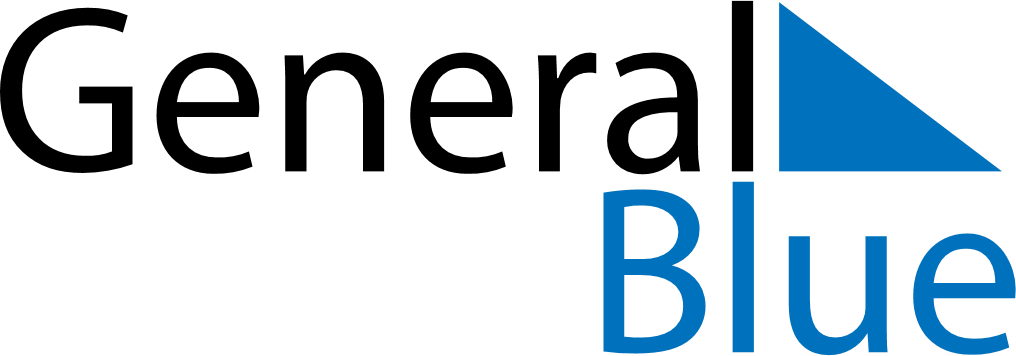 October 2027October 2027October 2027JapanJapanSundayMondayTuesdayWednesdayThursdayFridaySaturday12345678910111213141516Sports Day171819202122232425262728293031